PRI VATE  SECT OR  PRE PAREDNE S SRE SP ON SE AND RECOVER Y SEMINAR SERIE SMASS CASUALTY IMPACT & RECOVERYPrivate Sector Preparedness Response and Recovery (PSPR2) is holding a monthly seminar series titled, “Mass Casualty Impact and Recovery,” which examines how businesses can better prepare, respond and recover from active shooter and other mass casualty events.Each 90-minute seminar will include subject matterexperts from business and the government sharing critical infrastructure best practices, valuable lessons, and planning resources and toolsto assist with mass casualty impact and recovery. This series is designed for companies and organizations interested in enhancing their knowledge and understanding of the impact and recovery of amass casualty event. Courses are not cumulative and may betaken individually. Each course counts toward continuing education with CEU credits.When: 0900 PST/1200 EST, the third Thursday of every month from March 16 - November 16, 2023Venue: Virtual Microsoft Teams live (hosted on P4)REGISTER HERERegistration: Register HERE or by using QR code to the left.This series is presented by G&H International, Inc., in partnership with Alaska Partnership for Infrastructure Protection, Albertsons Crisis and Business Continuity Management, American Red Cross, Cybersecurity and Infrastructure Security Agency, Idaho Office of Emergency Management,New York State Division of Homeland Security & Emergency Services, Oregon Department of Emergency Management and Washington Emergency Management Division.Session  1:  Mar 16Session 2: Apr 20Session 3:  May 18Session 4:  June 15Session 5: July 20Session 6:  Aug 17Session 7:  Sept 21Session 8:  Oct 19Session 9:  Nov 16Introduction to Recovering from a Mass Casualty Incident It’s a Crime Scene – Addressing Immediate Needs Setting Up Crisis Communications for Media ResponseWhen the Crime Tape Comes Down: Providing Immediate Crisis Support Reopening and Resuming OperationsThe Immediate Aftermath: What Short Term Recovery Looks Like Negotiating Mid to Long Term Recovery (NY)Post Incident Scams and FraudCivil and Criminal Judicial Processes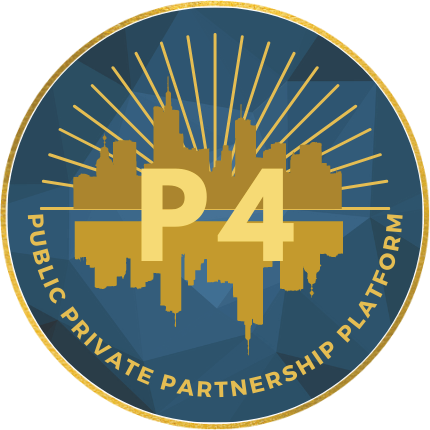 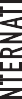 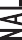 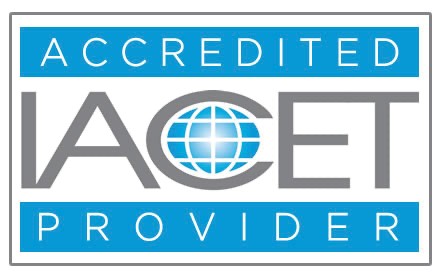 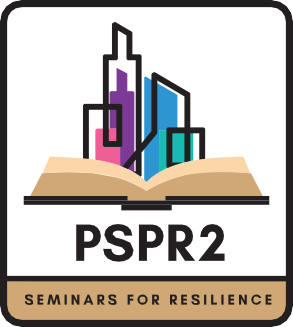 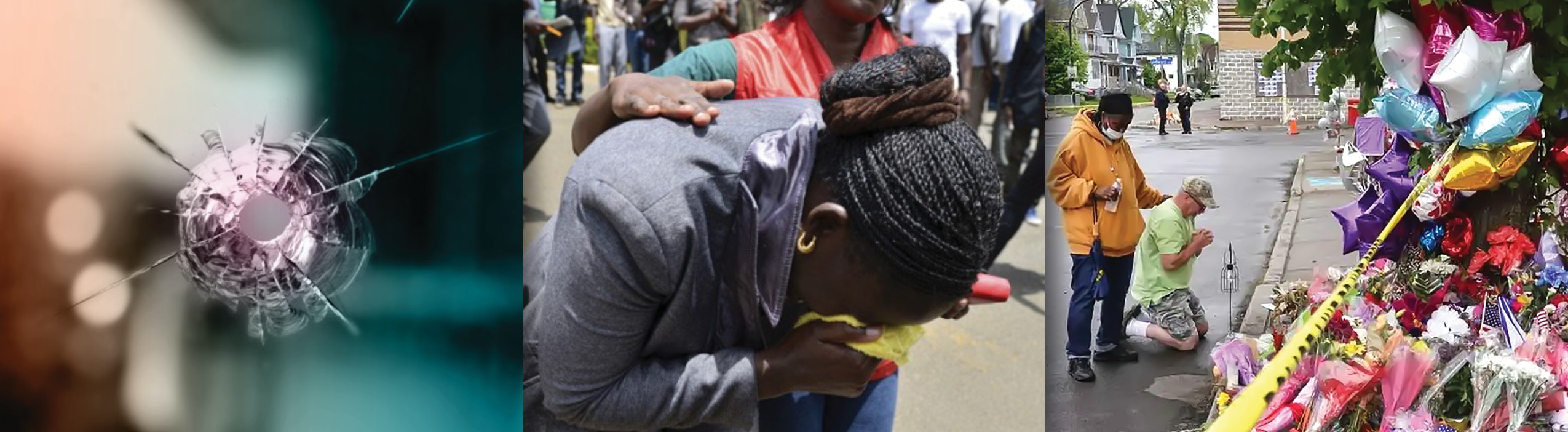 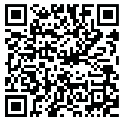 As an IACET Accredited Provider, G&H International, Inc. offers IACET CEUs for its learning events that comply with the ANSI/IACET Continuing Education and Training Standard.